INDICAÇÃO Nº 3345/2016Indica ao Poder Executivo Municipal a instalação de lombada na Rocha Pombo próximo ao nº 61, Bairro Jardim Batagin. Excelentíssimo Senhor Prefeito Municipal, Nos termos do Art. 108 do Regimento Interno desta Casa de Leis, dirijo-me a Vossa Excelência para indicar que, por intermédio do Setor competente, promova a instalação de lombada na Rocha Pombo próximo ao nº 61, Bairro Jardim Batagin. Justificativa:Este vereador foi procurado por moradores do bairro, informando que os carros passam pelo local em alta velocidade, podendo causar acidentes, segundo o morador Bruno Fernando Gil, já foi feito pedido com abaixo assinado há alguns anos, porém não obtiveram resposta, Plenário “Dr. Tancredo Neves”, em 31 de maio de 2.016.Carlos Fontes-vereador-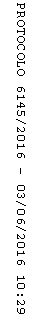 